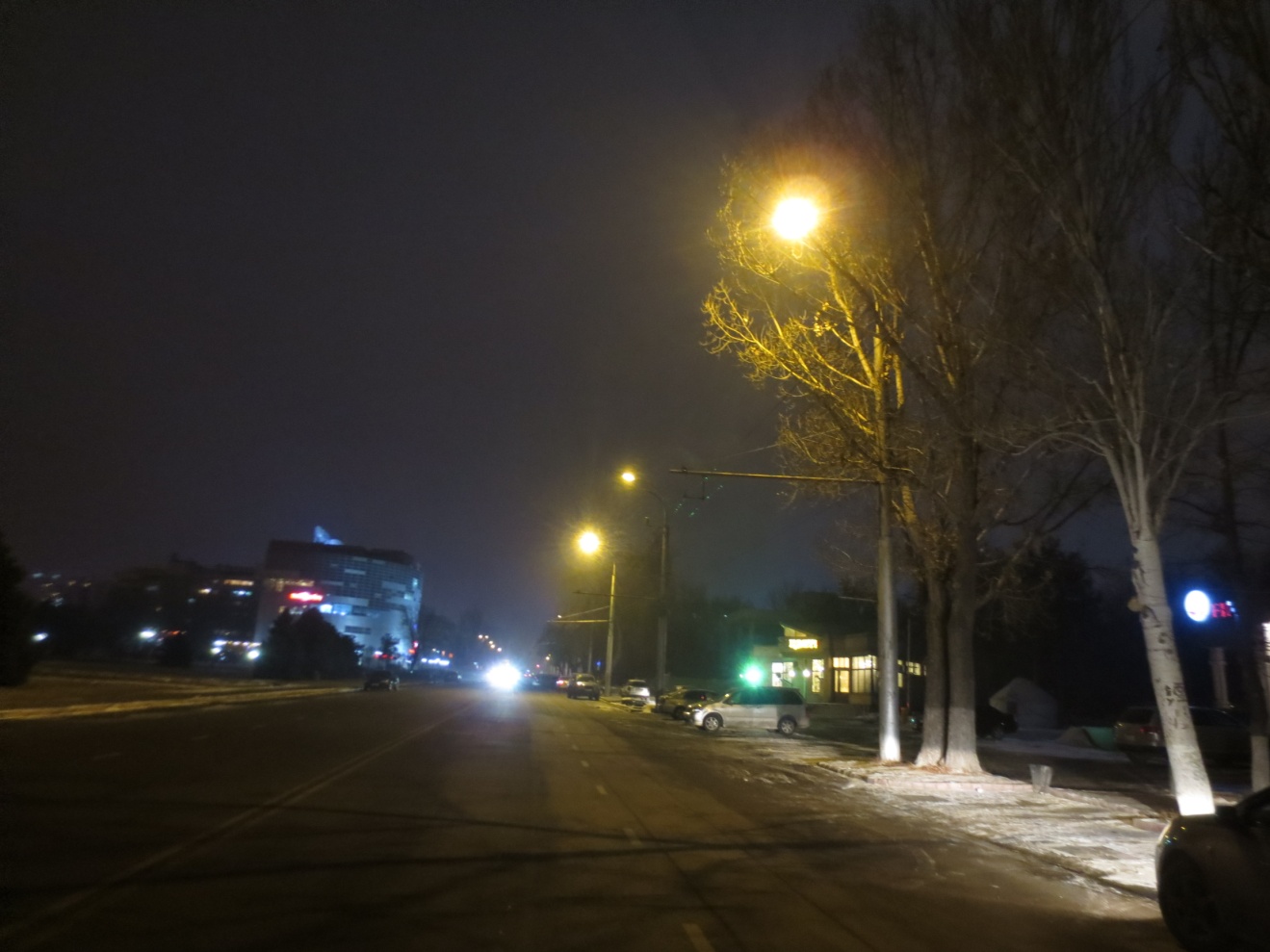 Ул. Шопокова между ул. Фрунзе и пр. Чуй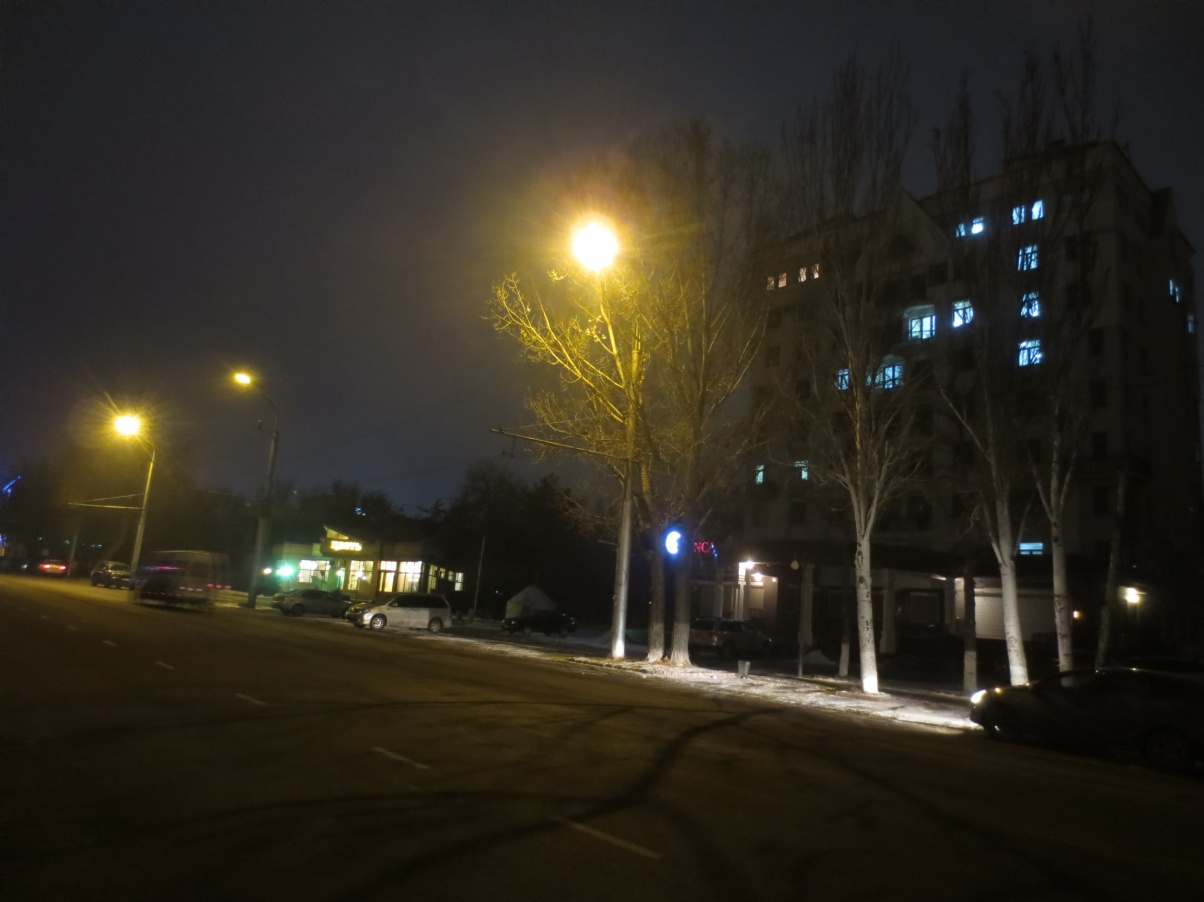 Ул. Шопокова между ул. Фрунзе и пр. Чуй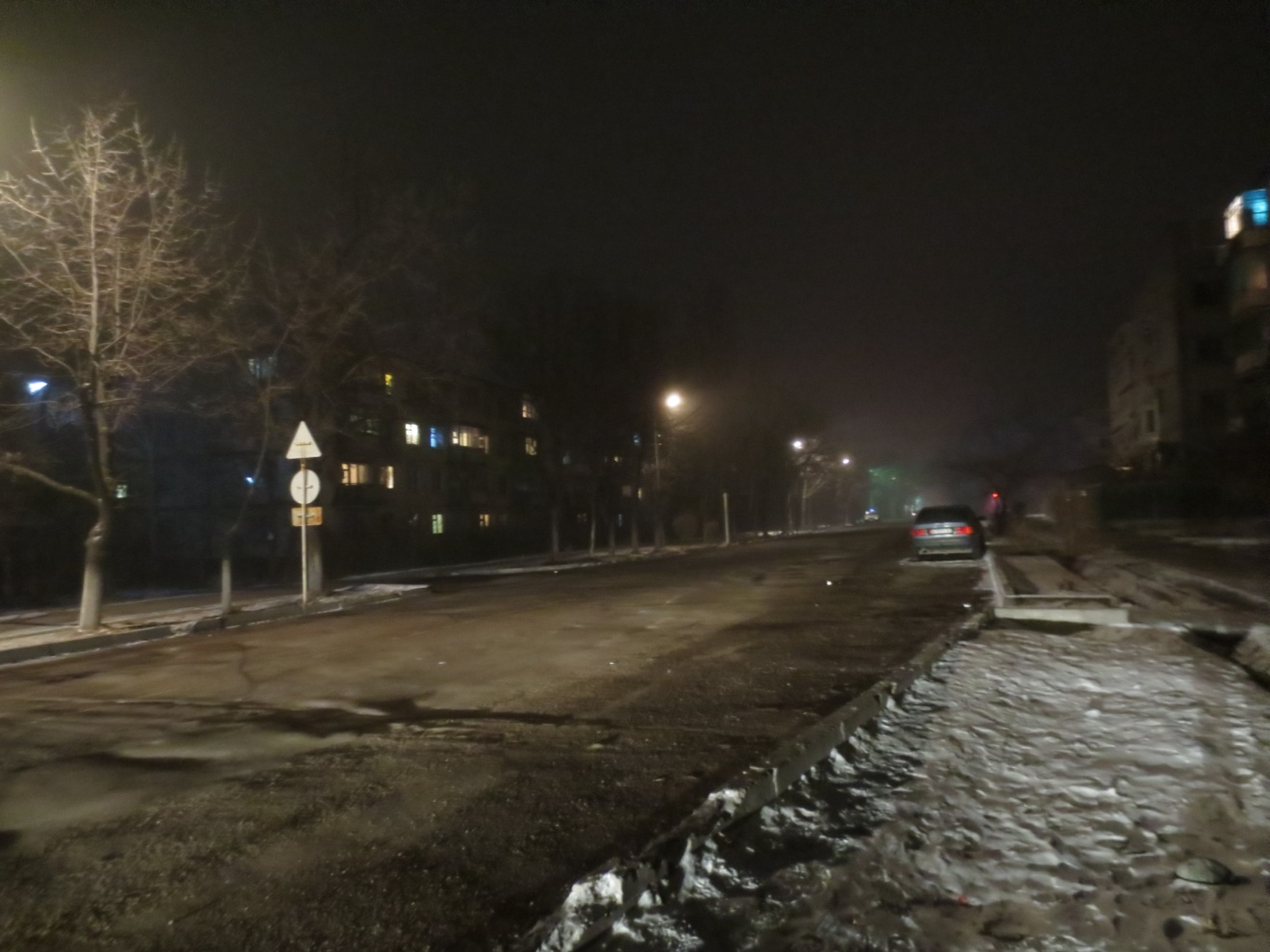 Ул. Суеркулова (СШ № 17)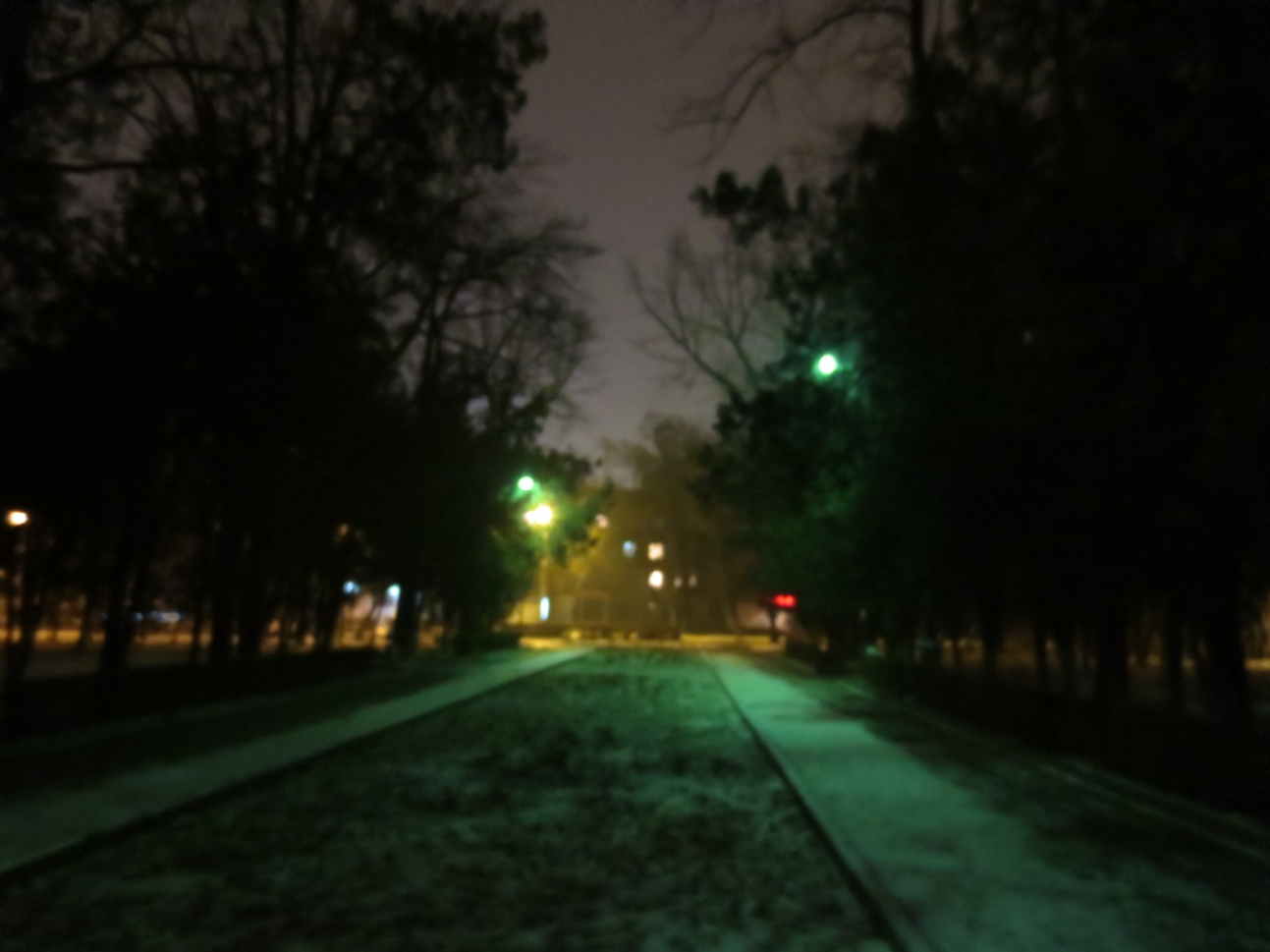 Сквер Т.Молдо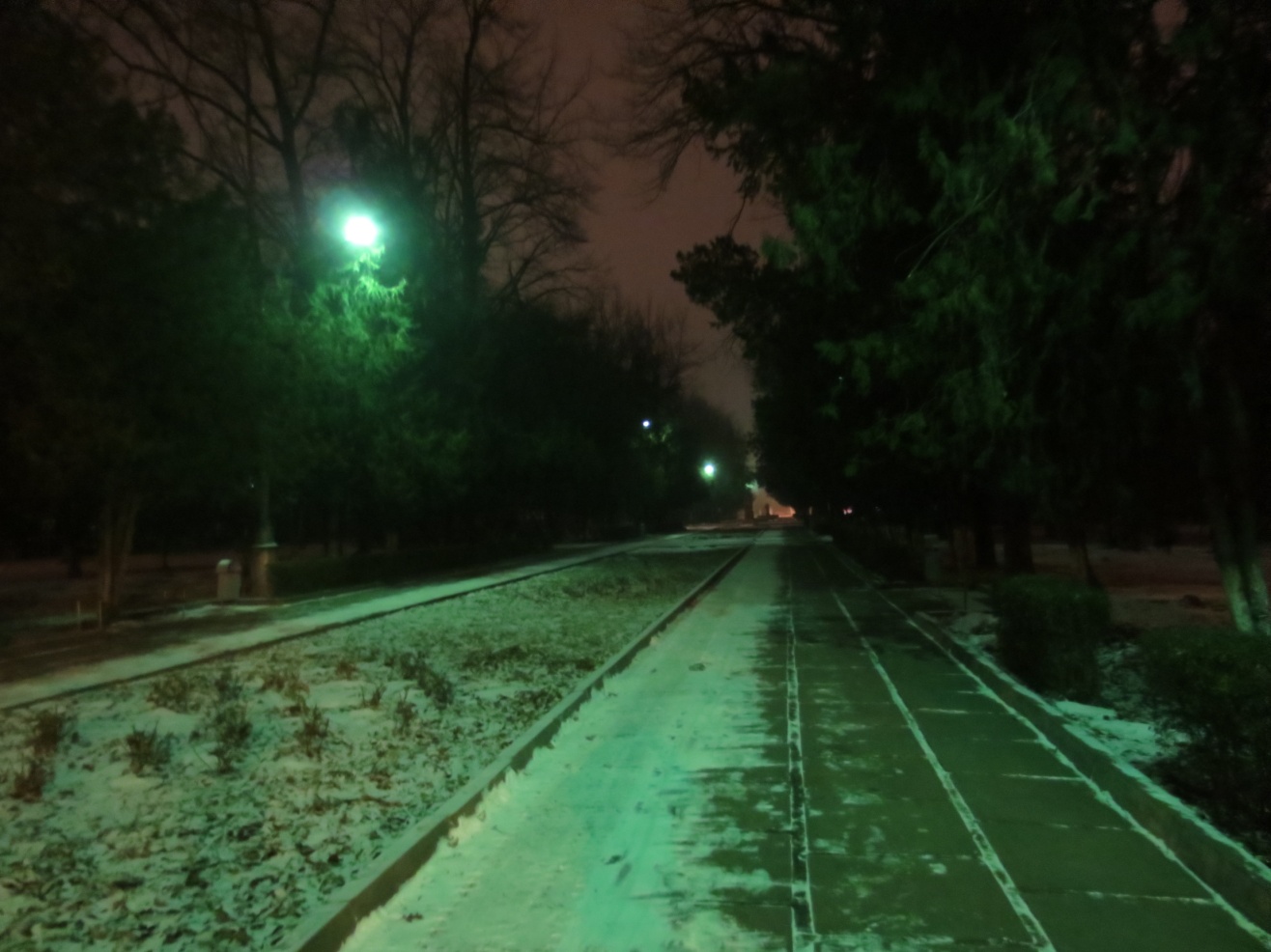 Сквер Т.Молдо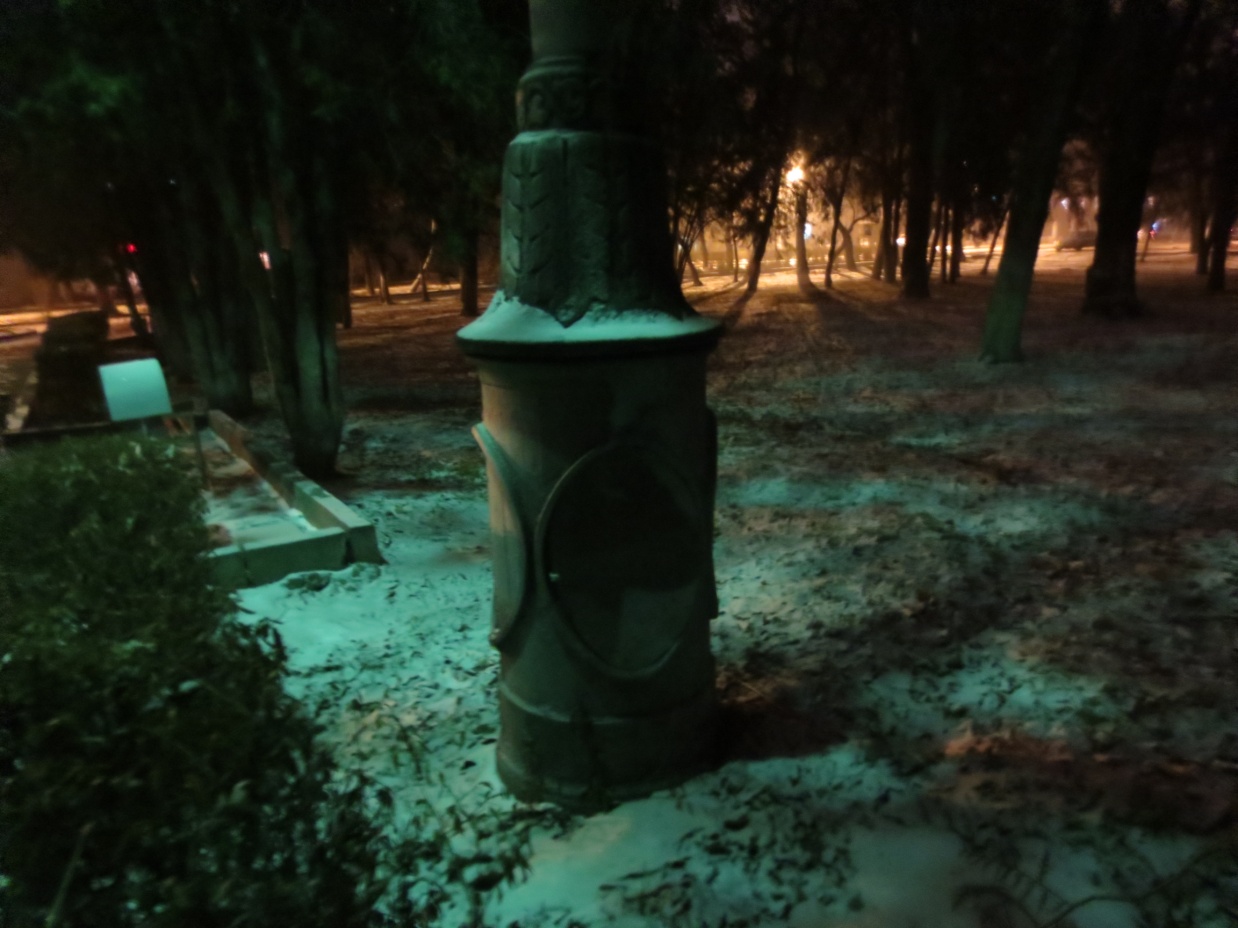 Сквер Т.Молдо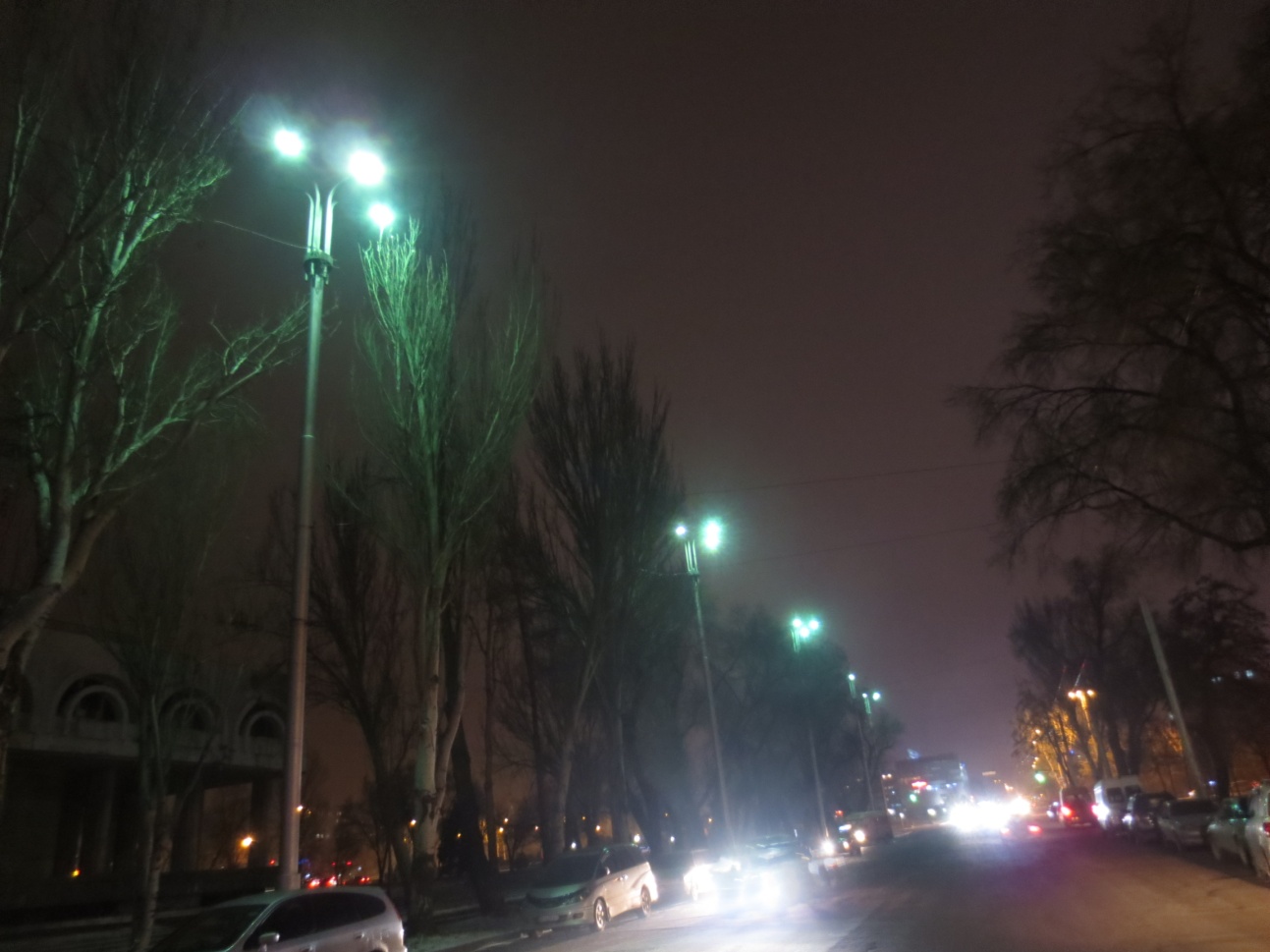 Ул. Шопокова от ул. Фрунзе до пр. Жибек Жолу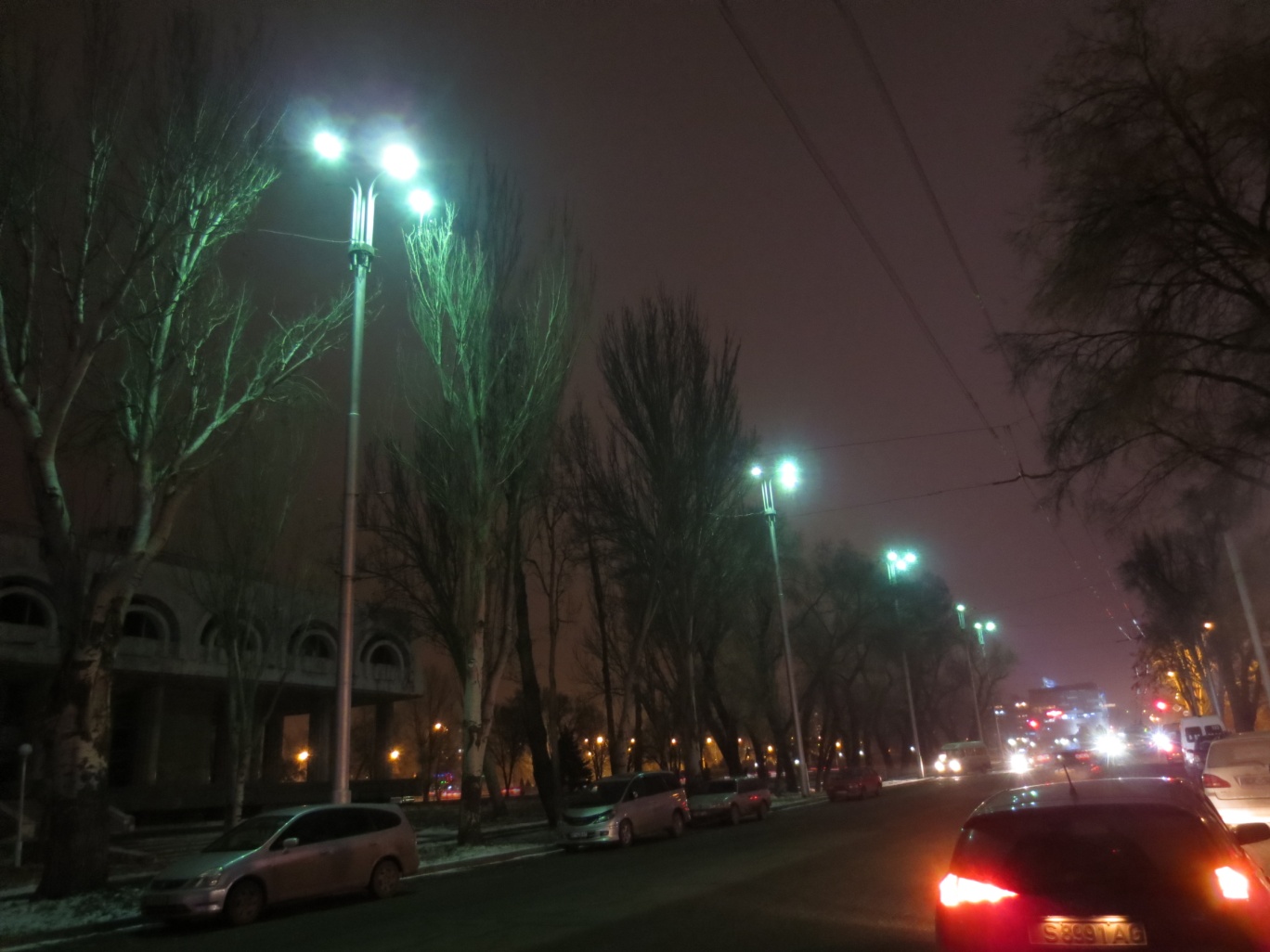 Ул. Шопокова от ул. Фрунзе до пр. Жибек Жолу